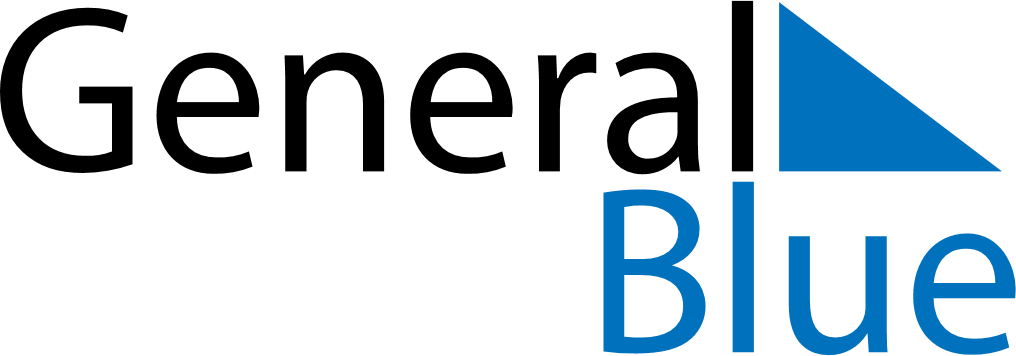 March 2018March 2018March 2018VenezuelaVenezuelaSundayMondayTuesdayWednesdayThursdayFridaySaturday123456789101112131415161718192021222324Saint Joseph25262728293031Holy WeekMaundy ThursdayGood Friday